TEHNISKĀ SPECIFIKĀCIJA Nr. TS_1621.3xx v1Urbis betonam SDS MAXAttēlam ir informatīvs raksturs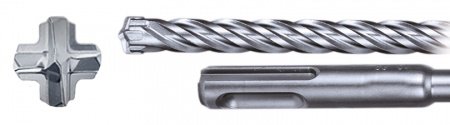 Nr.AprakstsMinimālā tehniskā prasībaPiedāvātās preces konkrētais tehniskais aprakstsAvotsPiezīmesVispārīgā informācijaVispārīgā informācijaVispārīgā informācijaRažotājs (nosaukums, atrašanās vieta).Norādīt informāciju1621.301 Urbis betonam SDS MAX 25mm Norādīt pilnu preces tipa apzīmējumu1621.302 Urbis betonam SDS MAX 35mmNorādīt pilnu preces tipa apzīmējumuParauga piegādes laiks tehniskajai izvērtēšanai (pēc pieprasījuma), darba dienasNorādīt vērtībuStandartiStandartiStandartiAtbilstība rūpnīcas kvalitātes un vadības standartam ISO 9001AtbilstAtbilstība Eiropas regulai CE 98/37/ECAtbilstDokumentācijaDokumentācijaDokumentācijaIesniegts preces attēls, kurš atbilst sekojošām prasībām: ".jpg" vai “.jpeg” formātā;izšķiršanas spēja ne mazāka par 2Mpix;ir iespēja redzēt  visu produktu un izlasīt visus uzrakstus uz tā;attēls nav papildināts ar reklāmu.AtbilstVides nosacījumiVides nosacījumiVides nosacījumiMinimālā darba temperatūra≤-20°CMaksimālā darba temperatūra≥+30°CTehniskā informācijaTehniskā informācijaTehniskā informācijaUrbju garums:Atbilstoši 2 punkta prasībām400 – 500 mmAtbilstoši 3 punkta prasībām550 – 650 mmUrbuma izmērs:Atbilstoši 2 punkta prasībām25 mmAtbilstoši 3 punkta prasībām35 mmKonstrukcijaKonstrukcijaKonstrukcijaUrbja stiprinājums atbilstoši SDS MAX standartamAtbilstGriezēj šķautņu skaits≥ 4Paredzēts lietošanai elektriskajās urbjmašīnās-perforatorosAtbilst